Не бойтесь говорить: "Люблю!", Тем, кто вам дорог бесконечно!
Ведь в этом мире мы не вечны -всегда на грани, на краю...

Себя не бойтесь потерять,Даря восторженность улыбок!
И незначительность ошибок Учитесь искренне прощать!

И пусть в душе не гаснет свет,И пусть в любви мы безоружны,
Но счастья быть кому-то нужным - Важнее в нашей жизни нет!

                                                                ©Евгения Ренар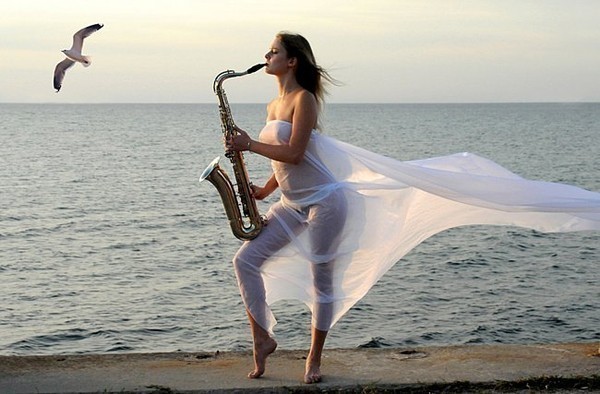 